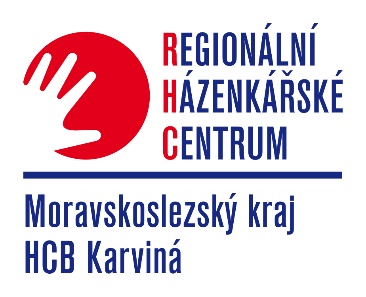 RHC HCB  KARVINÁsi Vás dovoluje pozvat na                                          specializovanou tréninkovou jednotku                           Posilování + švihová práce odhodové pažeKdy:		pátek  18.12. 2015      od  17.00-19.00 Kdo:            cvičení je určeno pro mladší a starší dorost Kde:		hala házené ul. Cihelní 1652 Karviná Nové MěstoLektor: 	Jaroslav Hudeček      trenér házené licence A                    Radek Godal              trenér házené licence B                    Radek Gomolka         kondiční trenér (člen RT)                              Iveta Navrátilová       fyzioterapeut	(člen RT)Tento seminář bude zaměřen na posilování + švihovou práci odhodové pažeSeminář je rozdělen na čtyři části.Posilování s odporem vlastního těla +zpevňování vnitřních svalůPosilování s plnými míčiŠvihová práce odhodové pažeProtahovací a uvolňovací cvičeníNa úvod budou trenéři krátce seznámeni s teorií, potom bude následovat samotný trénink. Srdečně  jsou zváni všichni trenéři a jejich svěřenci. Prosím o nahlášení počtu hráčůTěšíme se na Vaši účast.Jana Hajžmanovášéftrenér RHC HCB Karvináhajzmanova@volny.cz Mob.: 732 735 363